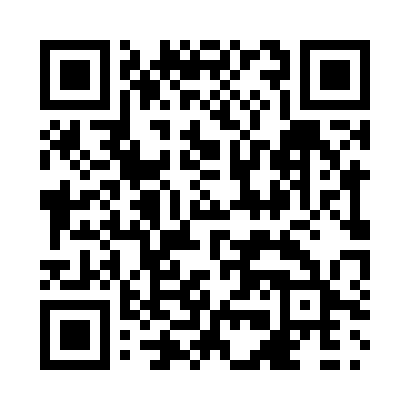 Prayer times for Mount Irwin, Ontario, CanadaMon 1 Jul 2024 - Wed 31 Jul 2024High Latitude Method: Angle Based RulePrayer Calculation Method: Islamic Society of North AmericaAsar Calculation Method: HanafiPrayer times provided by https://www.salahtimes.comDateDayFajrSunriseDhuhrAsrMaghribIsha1Mon3:395:331:186:409:0410:572Tue3:395:331:186:409:0310:573Wed3:405:341:196:409:0310:564Thu3:415:351:196:409:0310:565Fri3:425:351:196:399:0210:556Sat3:445:361:196:399:0210:547Sun3:455:371:196:399:0210:538Mon3:465:371:196:399:0110:529Tue3:475:381:206:399:0110:5110Wed3:485:391:206:399:0010:5011Thu3:505:401:206:389:0010:4912Fri3:515:411:206:388:5910:4813Sat3:525:411:206:388:5810:4714Sun3:545:421:206:378:5810:4615Mon3:555:431:206:378:5710:4516Tue3:575:441:206:378:5610:4317Wed3:585:451:206:368:5510:4218Thu4:005:461:206:368:5410:4119Fri4:015:471:216:358:5410:3920Sat4:035:481:216:358:5310:3821Sun4:045:491:216:348:5210:3622Mon4:065:501:216:348:5110:3523Tue4:075:511:216:338:5010:3324Wed4:095:521:216:338:4910:3225Thu4:115:531:216:328:4810:3026Fri4:125:541:216:328:4710:2827Sat4:145:551:216:318:4510:2728Sun4:165:561:216:308:4410:2529Mon4:175:581:216:308:4310:2330Tue4:195:591:216:298:4210:2131Wed4:216:001:216:288:4110:20